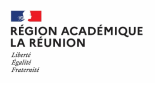 	Lycée ROLAND GARROS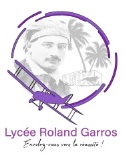 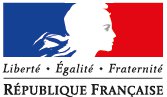 Fiche d’inscription Restauration et HébergementAnnée scolaire 2024/2025Je demande l’inscription de mon enfant en tant que : INTERNE	DEMI-PENSIONNAIRE (forfait 6 jours/semaine)	(forfait 4 jours/semaine)POUR LES INTERNES UNIQUEMENT, cocher établissement d’enseignement :*  SOUS RESERVE DU MAINTIEN DU DISPOSITIF REGIONAL « REPAS A 1 € »Pour les lycéens boursiers, le montant à payer sera déduit de la bourseTous les élèves se voient remettre gratuitement en début d’année scolaire une carte magnétique Elle sert d’accès pour les portailsElle sert de porte-monnaie pour accéder au self pour des repas occasionnels ou à la cafétéria, En cas de perte, cette carte sera remplacée au tarif de 8 €En fin de scolarité, le solde disponible sur la carte sera remboursé par virement bancaire au moyen du RIB du responsable légal qui sera fourni en même temps que la restitution de la carte magnétiqueEn l’absence de restitution de la carte et de la fourniture du RIB du responsable légal pour le remboursement, le solde disponible sur la carte, s’il est inférieur à 8€, sera définitivement acquis à l’établissement au 31 décembre qui suit la fin de la scolaritéLes élèves ne choisissant pas de forfait pourront manger au restaurant scolaire dans les conditions suivantes : >4,35 € au self>Les repas seront payés à l’unité, préalablement à la prise du repas, en chargeant la carte remise en début d’année à la borne de paiement.>Si la carte n’est pas créditée, l’accès sera refusé>Si la carte n’est pas présentée au moment du passage,  l’accès sera refuséL’élève au ticket ne sera pas prioritaire et ne pourra pas bénéficier de l’aide de La Région de 3,35 € par repasJe soussigné(e),M. Mme…………………………………………………………………………………..………responsable légal(e),Père  /  Mère  /  Autre (précisez)…………………………………………..………….…………………………..……Demande l’inscription de mon enfant au service de restauration et d’hébergement.Certifie avoir pris connaissance de l’extrait du règlement intérieur annexé au présent document et reconnait  être informé(e) que l’intégralité de ce document pourra m’être envoyé par mail sur simple demande Nom : Prénom : Date et signaturePour exercer vos droitsLes données recueillies au sein de ce formulaire font l’objet d’un traitement par le chef d’établissement afin de répondre à une mission d’intérêt public. Ces données ne sont pas conservées au-delà de l’année scolaire relative à la présente autorisation. Les informations vous concernant ainsi que votre enfant ne sont transmises qu’aux seules personnes en charge du traitement de la présente autorisation.Vous disposez d’un droit d’accès aux données vous concernant, d’un droit de rectification, d’un droit d’opposition et d’un droit à la limitation du traitement de vos données.Pour exercer vos droits sur ce traitement, vous pouvez contacter l’établissement à l’adresse suivante : ce.9740002j@ac-reunion.fr.Pour toute question sur le traitement de vos données, vous pouvez contacter le délégué à la protection des données à l’adresse suivante : dpd@ac-reunion.fr.Si vous estimez, après nous avoir contactés, que vos droits ne sont pas respectés, vous pouvez adresser une réclamation auprès de la CNIL, en ligne sur www.cnil.fr ou par voie postale à l’adresse suivante : 3 place de Fontenoy – TSA 80715 – 75334 PARIS Cedex 071-TARIFS       * SOUS RESERVE DU MAINTIEN DU DISPOSITIF REGIONAL « REPAS A 1€ »Pour les lycéens boursiers, le montant à payer sera déduit de la bourse2-UTILISATION DE LA CARTE D’ACCESTous les élèves entrant se voient remettre gratuitement en début d’année scolaire une carte magnétique Elle sert d’accès pour les portailsElle sert de porte-monnaie pour accéder au self pour des repas occasionnels ou à la cafétériaEn cas de perte, cette carte sera remplacée au tarif de 8 €En fin de scolarité, le solde disponible sur la carte sera remboursé par virement bancaire au moyen du RIB du responsable légal qui sera fourni en même temps que la restitution de la carte magnétiqueEn l’absence de restitution de la carte et de la fourniture du RIB du responsable légal pour le remboursement, le solde disponible sur la carte, s’il est inférieur à 8€, sera définitivement acquis à l’établissement au 31 décembre qui suit la fin de la scolaritéLes élèves ne choisissant pas de forfait pourront manger au restaurant scolaire dans les conditions suivantes : >4,35 € au self>Les repas seront payés à l’unité, préalablement à la prise du repas, en chargeant à la borne de paiement sur  la carte remise en début d’année.>Si la carte n’est pas créditée, l’accès sera refusé>Si la carte n’est pas présentée au moment du passage,  l’accès sera refuséL’élève au ticket ne sera pas prioritaire et ne pourra pas bénéficier de l’aide de La Région de 3,35 € par repas3-PRINCIPAUX EXTRAITS DU REGLEMENT DU SERVICE DE RESTAURATION ET D’HEBERGEMENT1.5 L’hébergement et la restauration des élèvesLes demandes de changement de régime formulées par les familles ou les élèves majeurs qui paient leur hébergement ou leur restauration, doivent être reçues par l’établissement au plus tard 2 semaines avant l’issue de chaque terme, pour une prise d’effet à compter du terme qui suit. Les changements au cours du terme doivent être justifiés par des circonstances dûment motivées et appréciées par le Chef d’établissement.Compte tenu des modifications éventuelles d’emplois du temps des classes dans les jours suivant la rentrée scolaire, les changements de catégorie sont acceptés sans conditions dans les 15 jours suivant la rentrée scolaire.2.1 Distribution des repasPour des raisons sanitaires, il est interdit aux convives d’introduire des aliments extérieurs dans le service de  restauration. Les élèves dont l’état de santé nécessite un régime alimentaire particulier (allergie, maladie chronique…) sont autorisés à apporter leur repas uniquement dans le cadre d’un P.A.I (Projet d'Accueil Individualisé).ARTICLE 3 – LES TARIFS ET LES FLUX FINANCIERSLe principe général est le paiement préalable des frais de demi-pension ou d’internat sur lequel s’engage la famille ou l’élève majeur. En cas de non-paiement, l’élève n’aura plus accès au service de restauration et d’hébergement le trimestre suivant. Des facilités de paiement peuvent être proposées aux familles ainsi que le recours aux fonds sociaux pour faciliter le paiement attendu.Les tarifs sont votés chaque année par le Conseil Régional. Ils sont applicables par année civile. Ils sont annexés au règlement du service de restauration.3.2 Les moyens de règlement. Peuvent être acceptés :Les chèques bancaires à l’ordre de l’agent comptable du Lycée.Les règlements en espèce (par tranche de 300,00 € maximum par versement)Les règlements par carte bancaireLe télépaiementL’utilisation de la borne de rechargement de carte.3.3 Les remises d’ordreDes remises d’ordre pour absence peuvent être accordées dans les conditions suivantes:3.3.1 De plein droit :Stage obligatoire, amenant l’élève à prendre son repas en dehors d’un établissement scolaire,Séjour pédagogique (sauf appariements, échange d’élèves, repas fournis par le lycée),Décès de l’élève ; Départ de l’établissement,Repas non pris pendant les jours d’absence liés à tout évènement en rapport avec la COVID (fermeture de classe, test positif, cas contact…),Journée d’absence due à la « Journée Défense et Citoyenneté »Service National Universel (SNU)3.3.2 Sur demande écrite des familles :Absence justifiée par certificat médical, d’au moins 1 semaine consécutive, décomptée en jours d’ouverture du service de restauration. La seule production du certificat médical sera considérée comme une demande de remise de la part de la famille		Ex : 4 jours si 4 jours d’ouverture par semaine ;Changement de régime en cours de période pour raison de force majeure dûment justifiée (régime alimentaire, changement de domicile, demandant à pratiquer un jeûne prolongé d’une semaine au minimum (demande 15 jours à l’avance)., etc.) ;La décision est prise par le chef d’établissement qui apprécie les motifs invoqués au vue de la demande et des justificatifs. Les remises d’ordre sont également accordées pour les élèves en cas d’interruption par l’établissement pour cause exceptionnelle, du service de restauration et d’hébergement (ex : travaux). Calcul de la remise d’ordre : la remise d’ordre est calculée sur la base du calendrier scolaire en vigueur. Aussi, le montant de la remise total est égale à 1/140 pour le forfait 4 jours, arrondie au centime inférieur.ATTENTION : le départ anticipé pour cause d’examen ou d’arrêt des cours est pris en compte dans le calcul du forfait et ne donne pas lieu à remise supplémentaire. Il appartient aux parents, s’ils le souhaitent éventuellement, de passer au mode ticket lors du 3ème trimestre.3.5 Carte perdue ou dégradéeSi l’établissement fournit une carte d’accès, son remplacement en cas de perte ou de détérioration sera facturé au prix coûtant (montant à préciser par l’EPLE).3.6 Bourses et fonds sociauxLes bourses et les fonds sociaux cantines/internat viennent en déduction des montants évoqués ci-dessus.NOM : Prénoms : Date de naissanceClasse à la rentrée scolaire 2024 : Roland GarrosBoisjoly PotierFrançois de MahyPierre LagourgueTarifs au TrimestreLycée Roland GarrosuniquementINTERNAT6 jours/semaineDEMI-PENSION4 repas / semaine :Lundi-mardi-jeudi-vendrediAoût-décembre 2024441,60 €61,00 €Janvier-mars 2025 *(Selon tarifs 2024 à titre indicatif) *230,40 €32,00 €Avril-Juillet 2025 *(Selon tarifs 2024 à titre indicatif)326,40 €44,00 €Tarif journalier appliqué pendant les vacances scolairesRéservé aux étudiants uniquementINTERNATDEMI-PENSIONTarif journalier appliqué pendant les vacances scolairesRéservé aux étudiants uniquement7,25 €4,35 €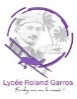 DOCUMENT D’INFORMATION A CONSERVER PAR LA FAMILLETarifs au TrimestreLycée Roland GarrosuniquementINTERNAT6 jours/semaineDEMI-PENSION4 repas / semaine :Lundi-mardi-jeudi-vendrediAoût-décembre 2024441,60 €61,00 €Janvier-mars 2025 *(Selon tarifs 2024 à titre indicatif)230,40 €32,00 €Avril-Juillet 2025 *(Selon tarifs 2024 à titre indicatif)326,40 €44,00 €Tarif journalier appliqué pendant les vacances scolairesRéservé aux étudiants uniquementINTERNATDEMI-PENSIONTarif journalier appliqué pendant les vacances scolairesRéservé aux étudiants uniquement11,50 €4,35 €